Wie lange braucht man mit dem E-Scooter für 8 km?E-Scooter haben eine Maximalgeschwindigkeit von 20 km/h. Eine Strecke von 20 km kann in ______ min. zurückgelegt werden.Vervollständige die Wertetabelle.Zeichne mithilfe der Tabelle den dazugehörigen Graphen. 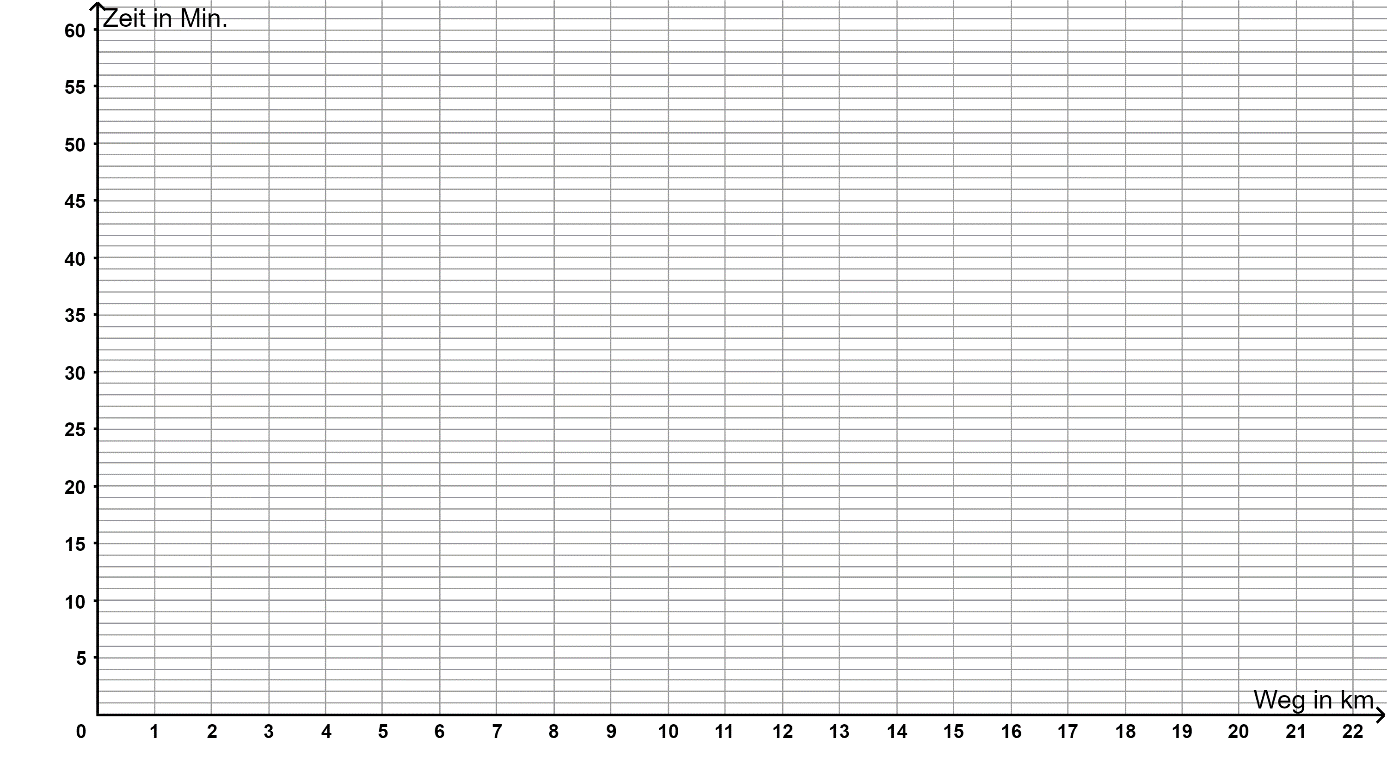 Vervollständige mithilfe der Tabelle und des Graphen folgende Aussagen:Für eine Strecke von 5 km braucht man mindestens ______ min.Für eine Strecke von 8 km braucht man mindestens ______ min.Für eine Strecke von 12 km braucht man mindestens ______ min.In 45 min. kann eine Strecke von maximal ______km zurückgelegt werden.In 64 min. kann eine Strecke von maximal ______km zurückgelegt werden.Woran kann es liegen, dass die Maximalgeschwindigkeit von 20 km/h auf gerader Strecke nicht erreicht wird? ____________________________________________________________________________________________________________Schreibe zwei eigene Fragen auf, die mithilfe der Tabelle oder des Graphen beantworten werden können.  ____________________________________________________________________________________________________________ ____________________________________________________________________________________________________________Beschreibe die Zuordnungsvorschrift.Jedem Ausgangswert x wird ___________________  f(x) zugeordnet. f(x) = _______ Weg(km)201235810Zeit (min.)Weg (km)0123510xZeit (min.)